تقرير عن مخطط إطار تقييم الفعالية وخطته وعناصرهمذكرة من الأمانةاعتمد مؤتمر الأطراف في اجتماعه الأول، بموجب المقرر ا م-1/9، خريطة طريق من أجل وضع ترتيبات لتزويد مؤتمر الأطراف ببيانات رصد مقارنة، وعناصر إطار لتقييم الفعالية بموجب المادة ٢٢ من اتفاقية ميناماتا بشأن الزئبق، ترد في المرفق الأول للمقرر. وتشمل خريطة الطريق اجتماعاً مباشراً لفريق خبراء مخصص بهدف إعداد مشروع تقرير، بما في ذلك مخطط لإطار تقييم الفعالية وخطته وعناصره.وأنشئ فريق الخبراء المخصص وفقاً للاختصاصات الواردة في المرفق الثاني من المقرر ا م-1/9، واجتمع في أوتاوا في الفترة من ٥ إلى ٩ آذار/مارس ٢٠١٨. وترد في مرفق هذه المذكرة توصيات الفريق، أما التقرير عن عمل فريق الخبراء المخصص المعني بتقييم الفعالية فيرد في الوثيقة UNEP/MC/COP.2/INF/15.وعلى النحو المحدد في خريطة الطريق فقد أتاحت الأمانة مشروع التقرير عن عمل الفريق على الموقع الشبكي لاتفاقية ميناماتا بدايةً من أيار/مايو ٢٠١٨ للتعليق عليه. وقدم عدد من الأطراف والكيانات الأخرى تعليقات ترد في الوثيقة UNEP/MC/COP.2/INF/8. وقد نُقح التقرير ووُضع في صيغته النهائية استناداً إلى تلك التعليقات. بيد أن بعض التعليقات تحتاج إلى المزيد من المناقشات من جانب الفريق، بتوجيه من مؤتمر الأطراف، وبالتالي لا يمكن تضمينها في التقرير. وتشمل هذه التعليقات ما يلي:ذكر أحد الأطراف أنه يتعين على الفريق المخصص أن ينقح مشروع التقرير من أجل تعزيز تواؤمه مع نطاق الولاية على النحو المبين في المرفق الثاني للمقرر ا م-1/9. وأشار الطرف إلى أمثلة لحالات لم يتقيد فيها الفريق بولايته منها عدم استعراض أطر تقييم فعالية الاتفاقات البيئية المتعددة الأطراف الأخرى التي تقع خارج إطار تقييم فعالية اتفاقية استكهولم بشأن الملوثات العضوية الثابتة، وعدم وجود تقييم مفصل لكيفية إدماج المعلومات من برامج الرصد القائمة في تقييم الفعالية؛أُعرب عن القلق بشأن الاقتراح بوضع خطة رصد عالمية، بالنظر إلى أن المادة ٢٢ من الاتفاقية تنص على أن تقييم الفعالية ينبغي أن يجرى استناداً إلى المعلومات المتاحة. وأشير إلى أن اتفاقية ميناماتا لا تلزم الأطراف بإجراء الرصد، ولا تدعو إلى وضع تقرير عن الرصد؛قُدمت عدة تعليقات فيما يخص استنتاج الفريق بأن تُجمَع بيانات الرصد عن مستويات الزئبق في الهواء والكائنات الحية والبشر (الشعر ودم الحبل السري)، تشير إلى ضرورة مواصلة النظر في المكونات الأخرى لجمع البيانات؛أوصى أحد الأطراف في إفادته بوضع ’’دليل تقني للرصد العالمي للزئبق‘‘ لتيسير جمع البيانات القابلة للمقارنة. وأشارت تعليقات أخرى إلى الحاجة إلى بناء القدرات والتعاون مع المجتمع المدني؛أُعرب أيضاً عن القلق من أن فريق الخبراء المخصص لم يوفر خيارات لنهج محتملة لإجراء تقييم الفعالية، بل وضع نهجاً واحداً واسع النطاق، بما في ذلك اقتراح مؤشرات أداء لكل مادة على حدة؛فيما يتعلق بمصادر المعلومات لتقييم الفعالية، ذكر أحد الأطراف أن تقييم الفعالية ينبغي أن يستند إلى ما تقدمه الأطراف إلى الأمانة وفقاً لمتطلبات الاتفاقية، واقترح حذف الإشارة إلى مصادر المعلومات الأخرى من إطار الرصد وقائمة المؤشرات المحتملة. وأيد المعلقون الآخرون استخدام مصادر أخرى للمعلومات، بما في ذلك مختلف تقارير المشروع؛لاحظ أحد الأطراف أن مشروع التقرير يتضمن عدداً من المزاعم دون توضيح الكيفية التي توصل بها الفريق المخصص إلى استنتاجاته أو تقديم الأدلة العلمية الداعمة، بما في ذلك الإشارات إلى الأوراق والتقارير العلمية، لدعم الأحكام الواردة في المشروع. وأشار إلى أن عدم وجود هذه الإيضاحات أو الأدلة الداعمة يؤدي إلى تقويض قدرة الأطراف على فهم سياق اقتراحاته.الإجراء الذي يُقترح أن يتخذه مؤتمر الأطرافقد يرغب مؤتمر الأطراف في أن ينظر في توصيات فريق الخبراء المخصص، إضافة إلى الإفادات التي قدمتها الأطراف والكيانات الأخرى بشأن تقرير الفريق. وقد يرغب مؤتمر الأطراف في أن يطلب إلى فريق الخبراء المخصص أن يواصل عمله وأن يستعرض توصياته، مع مراعاة المناقشات التي جرت بشأن هذه المسألة والتوجيهات التي قدمها مؤتمر الأطراف في اجتماعه الثاني، وغير ذلك من المسائل والشواغل التي قد تثار في الاجتماع، وأن يقدم تقريراً يتضمن المزيد من التفاصيل عن الترتيبات المقترحة بشأن بيانات رصد قابلة للمقارنة وعناصر إطار لتقييم الفعالية لكي ينظر فيه مؤتمر الأطراف في اجتماعه الثالث.المرفقتوصيات فريق الخبراء فيما يتعلق بالرصدالتوصيات بشأن الترتيبات المتعلقة ببيانات الرصدتحديد أنواع البيانات التي يمكن أن تكون قابلة للمقارنة على الصعيد العالمي، وتوافرها، مع مشروع خطة تدمج نتائج قابلة للمقارنة من أجل الرصد في المستقبليقوم مؤتمر الأطراف بما يلي:إقامة علاقات عن طريق الأمانة مع الهيئات التي تدير المعلومات الحالية؛يطلب إلى الخبراء أن يضعوا اختصاصات ترتيبات الرصد واختصاصات تنفيذ الخطة المقترحة؛تقديم توصية إلى مرفق البيئة العالمية() بشأن الحاجة إلى الدعم على صعيد جمع البيانات الأساسية وتيسير المدخلات المستدامة لمعلومات الرصد فيما يخص تقييم الفعالية.استعراض المعلومات عن برامج الرصد القائمةينبغي أن يطلب مؤتمر الأطراف إلى البلدان والمنظمات أن تواصل تقديم معلومات عن برامج الرصد لديها للإسهام في المناقشات في الاجتماع الثالث لمؤتمر الأطراف.تقييم مدى تلبية المعلومات المستعرضة لاحتياجات الرصد المبينة في الفقرة 2 من المادة ٢٢ من اتفاقية ميناماتا بشأن الزئبق، وعلى هذا الأساس تحديد خيارات لتعزيز قابلية المعلومات المستعرضة للمقارنة واكتمالهاينبغي لمؤتمر الأطراف أن يضع خطة رصد عالمية تتضمن توصيات بشأن الثغرات في المعلومات المتاحة التي ينبغي معالجتها من أجل الوفاء الكامل بالاحتياجات من المعلومات وفق ما هو مبين في الفقرة ٢ من المادة ٢٢.النظر في الفعالية من حيث التكلفة، خصوصاً الطابع العملي، والجدوى، والاستدامة، والتغطية العالمية، والقدرات الإقليمية عند تحديد الفرص المتاحة لإدخال تحسينات في المستقبل على عملية الرصدخلص الفريق إلى أنه من أجل الوفاء بمتطلبات المادة ٢٢ من الاتفاقية بشأن بيانات الرصد، يتعين جمع معلومات عن مستويات الزئبق في الهواء والكائنات الحية والبشر. وتتوفر وسائل فعالة من حيث التكلفة وعملية ومجدية ومستدامة لجميع أنواع الرصد. وفيما يخص الهواء، يوصى بأخذ عينات من الهواء (إيجابية وسلبية) وترسبات رطبة، حيثما أمكن. أما فيما يخص الرصد البيولوجي للإنسان فإن الشعر ودم الحبل السري يستوفيان جميع معايير الإدراج في برنامج الرصد العالمي. وفيما يخص الكائنات الحية، قد تختلف طرق أخذ العينات باختلاف المجتمع الأحيائي والهدف، بيد أن أخذ العينات الذي يراعي جميع الاعتبارات ممكن. ولوحظ أنه في حين أن التغطية العالمية للرصد لا توجد إلا أن مشروع الخطة() يتضمن توصيات بشأن كيفية معالجة الثغرات القائمة في التغطية. وتتوفر التكنولوجيات والقدرات التحليلية والخبرات اللازمة لتنفيذ الرصد العالمي. ويرى الفريق أنه يمكن إحراز تقدم مطرد نحو الرصد على الصعيد العالمي مع إنشاء برامج إضافية.تحديد إمكانات النمذجة المتاحة لتقييم التغيرات في مستويات الزئبق العالمية داخل الأوساط المختلفة وعبرهايقوم مؤتمر الأطراف بما يلي:تشجيع الأطراف على السعي إلى التعاون في تطوير وتحسين البحث ليشمل النمذجة والتحقق من صحة النماذج، بما في ذلك معالجة الثغرات في وضع النماذج من قبيل تلك المتعلقة بتعدين الذهب الحرفي والضيق النطاق؛الطلب إلى المنظمات أن تعمل على وضع النماذج وإقرارها وتعزيز استخدامها، بما في ذلك وضع نماذج لما بين المكونات (مثلاً بشأن الكائنات الحية والهواء والبشر، أو التدفقات بين الهواء والماء)؛كفالة استخدام النماذج للاسترشاد بها في وضع خطة الرصد، وكذلك أي تعديل مقبل للخطة، ووضع معلومات لتقييم الفعالية.تحديد مصادر البيانات التي يمكن استخدامها لتحديد خط أساسيتعين على مؤتمر الأطراف أن ينظر في اتخاذ ترتيبات لعملية رسمية لترسيخ جمع بيانات الزئبق وإدارتها ونشرها في إطار اتفاقية ميناماتا لغرض تيسير تقييم الفعالية، والحاجة إلى تحديد خط أساس لتلك العملية. ويتعين الأخذ في الاعتبار مصادر المعلومات المتاحة، بما في ذلك التقييم العالمي للزئبق، عند وضع ترتيبات من هذا القبيل.تحديد الكيفية التي يمكن بها لأنشطة الرصد أن تسهم في وضع إطار تقييم الفعاليةتشمل التوصيات بشأن الكيفية التي يمكن أن تسهم بها معلومات الرصد، إلى جانب التقييم الملائم للعلاقة السببية، في تقييم بعض المواد، ما يلي:توصيات بشأن عناصر إطار تقييم الفعاليةوضع فريق الخبراء المخصص قائمة أولية بالمؤشرات لتقييم الفعالية الأول. وهناك حاجة إلى المزيد من العمل لاستعراض قيود البيانات وخطوط الأساس لتلك المؤشرات، فضلاً عن تطوير أساليب لتحليل مؤشرات كل مادة على حدة لتقييم الفعالية الشامل، والنظر في استخدام معلومات الرصد في تقييم الفعالية.ويوصي فريق الخبراء المخصص بعملية من مرحلتين وجدول لتقييم الفعالية الأول على النحو التالي: ينظر مؤتمر الأطراف في الاقتراح بهدف إنشاء إطار لتقييم الفعالية في اجتماعه الثالث.المرحلة ١: جمع المعلومات وتصنيفها:المادة ٢١ الإبلاغ - تجمع الأمانة كجزء من دورة الإبلاغ، بما في ذلك مجموعة من الإحصاءات الوصفية.الإفادات الأخرى للأمانة (الموافقة على الاستيراد، خطط العمل الوطنية، جرد انبعاثات، الإعفاء، خطط التنفيذ الوطنية الاختيارية، وما إلى ذلك،).تقرير الرصد العالمي().تقرير لجنة التنفيذ والامتثال.تقرير من مرفق البيئة العالمية.تقرير البرنامج الدولي المحدد.تقرير البرنامج الخاص لدعم التعزيز المؤسسي على الصعيد الوطني من أجل تنفيذ اتفاقية بازل بشأن التحكم في نقل النفايات الخطرة والتخلص منها عبر الحدود، واتفاقية روتردام المتعلقة بتطبيق إجراء الموافقة المسبقة عن علم على مواد كيميائية ومبيدات آفات معينة خطرة متداولة في التجارة الدولية، واتفاقية استكهولم بشأن الملوثات العضوية الثابتة، واتفاقية ميناماتا، والنهج الاستراتيجي للإدارة الدولية للمواد الكيميائية.المعلومات الأخرى ذات الصلة، بما في ذلك التقييم العالمي للزئبق، وتقرير العرض والتجارة والطلب الصادر عن برنامج الأمم المتحدة للبيئة، والإفادات الطوعية، وتقارير المنظمات الحكومية الدولية (منظمة الصحة العالمية، ومنظمة العمل الدولية، وبرنامج الأمم المتحدة الإنمائي، وبرنامج رصد المنطقة المتجمدة الشمالية وتقييمها، ومنظمة الأمم المتحدة للتنمية الصناعية، وما إلى ذلك)، والتقييمات الأولية لاتفاقية ميناماتا، وشراكة الزئبق العالمية، وتقارير المشاريع، والبيانات التجارية للأمم المتحدة، والمؤلفات العلمية، من بين معلومات أخرى.المرحلة ٢: توليف المعلومات وتقييمها:تعد الأمانة تقريراً أولياً باستخدام المعلومات من المرحلة 1. ويشمل التقرير الأولي تجميعاً لمختلف المعلومات والبيانات المتاحة لتيسير تقييم الاتفاقية.وتستعرض لجنة تقييم الفعالية المعلومات التي جمعتها الأمانة وتقيمها.تستخلص اللجنة استنتاجات بشأن فعالية الاتفاقية، وتقدم توصيات إلى مؤتمر الأطراف عن أي تحسينات قد يكون لها ما يبررها.الجدول الزمني المقترح لتقييم الفعالية الأولويتعين أن تدرج في إطار تقييم الفعالية اختصاصات لجنة تقييم الفعالية، على النحو المقترح في التقرير المتعلق بعمل فريق الخبراء المخصص المعني بتقييم الفعالية (انظر UNEP/MC/COP.2/INF/8).____________MCالأمم المتحدةالأمم المتحدةUNEP/MC/COP.2/13*Distr.: General25 September 2018ArabicOriginal: Englishبرنامج الأممالمتحدة للبيئة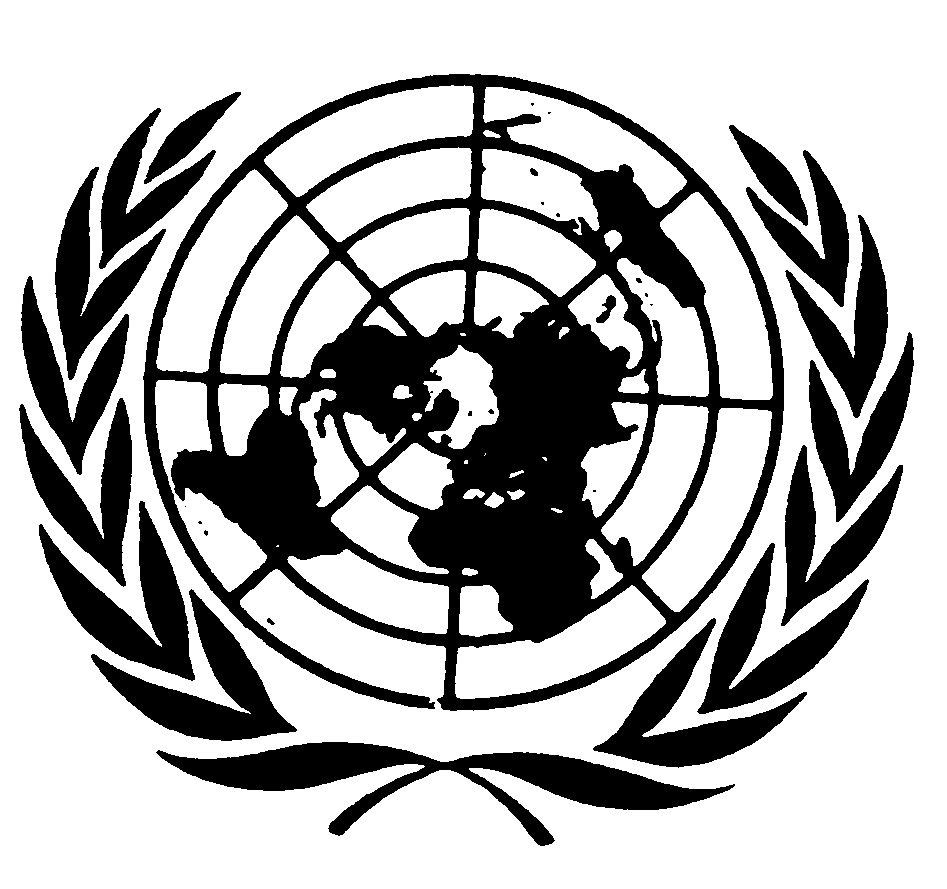 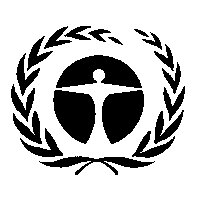 مؤتمر الأطراف في اتفاقية ميناماتابشأن الزئبقالاجتماع الثانيجنيف، 19-23 تشرين الثاني/نوفمبر 2018البند 5 (ط) من جدول الأعمال المؤقت**مسائل تُعرض على مؤتمر الأطراف لكي ينظر فيها أو يتخذ إجراءً بشأنها: تقييم الفعاليةمؤتمر الأطراف في اتفاقية ميناماتابشأن الزئبقالاجتماع الثانيجنيف، 19-23 تشرين الثاني/نوفمبر 2018البند 5 (ط) من جدول الأعمال المؤقت**مسائل تُعرض على مؤتمر الأطراف لكي ينظر فيها أو يتخذ إجراءً بشأنها: تقييم الفعاليةالمادةبيان الكيفية التي يمكن بها لبيانات الرصد العالمية (للهواء والبشر والكائنات الحية)أن تسهم في تقييم فعالية الاتفاقيةالمادة 1- الهدف مستوى الزئبق في الهواء والبشر والكائنات الحيةإسناد مستويات الزئبق في البيئة والبشر من الانبعاثات والإطلاقات البشرية المنشأ حسب تقديرات معلومات النماذجالمادة 7- تعدين الذهب الحرفي
والضيق النطاقمستويات الزئبق في البشرمستويات الزئبق في الأسماك وغيرها من الكائنات الحية التي تقع في المستويات الدنيا على مسار أنشطة تعدين الذهب الحرفي والضيق النطاقمستويات الزئبق في الهواء المحيطالمادة 8- الانبعاثاتمستويات الزئبق في الهواء المحيطمستويات الزئبق في الكائنات الحية لدراسة الآثار المحلية والانتقال البعيد المدىالمادة 9- الإطلاقاتمستويات الزئبق في الأسماك وغيرها من الكائنات الحية والبشرالمادة 12- المواقع الملوثة بالزئبقمستويات الزئبق في الهواء والبشر والكائنات الحيةالمادة 16- الجوانب الصحيةمستويات الزئبق في البشر (تتبع النجاح في حماية الفئات الضعيفة من السكان)المادة 18- إعلام الجمهور وتوعيته وتثقيفهعدد الأطراف التي لديها معلومات عامة عن مستويات الزئبق في الهواء والبشر والكائنات الحيةالمادة 19- البحوث والتطوير والرصدعدد الأطراف التي تتعاون في تطوير وتحسين المعلومات المتاحة لإدراجها في تقرير الرصد العالمي (بما في ذلك من خلال مصادر البيانات القائمة)السنةالمعلومات المتاحةبيانات الرصدتقييم الفعالية2017- بدء النفاذ، الاجتماع الأول لمؤتمر الأطراف2018- الاجتماع الثاني لمؤتمر الأطرافالتقييم العالمي للزئبقإكمال معظم التقييمات الأولية لاتفاقية ميناماتاينظر مؤتمر الأطراف في نتائج العمل فيما بين الدورات، وكيفية معالجة الثغرات وتنظيم الرصد في المستقبل بما في ذلك الترتيبات التنظيمية ينظر مؤتمر الأطراف في نتائج العمل فيما بين الدورات ويدرس كيفية وضع إطار لتقييم الفعالية2019- الاجتماع الثالث لمؤتمر الأطرافالمادة ٢١ الإبلاغ: التقرير الموجز الأول لفترة السنتين بحلول ٣١ كانون الأول/ديسمبرالموافقة على ترتيبات الرصد، بما في ذلك الجدول الزمني لتقديم البياناتاعتماد إطار تقييم الفعاليةتسمية أعضاء لجنة تقييم الفعالية٢٠٢٠بدء تقديم خطط العمل الوطنية الأولى بشأن تعدين الذهب الحرفي والضيق النطاقتقديم إفادة بشأن فئات مصادر الإطلاقات2021- الاجتماع الرابع لمؤتمر الأطرافالمادة ٢١ الإبلاغ: التقرير الكامل الأول بحلول ٣١ كانون الأول/ديسمبريشرع مؤتمر الأطراف في تقرير الرصد الأول الذي سوف يسهم في تقييم الفعالية تقدم جميع تقارير المرحلة ١ إلى الأمانة (باستثناء تقرير الرصد العالمي)٢٠٢٢المادة ٢١ تجميع التقارير الوطنيةبدء تقديم قوائم جرد الانبعاثات/الإطلاقاتإعداد تقرير الرصد وتقديمه إلى اللجنة للإسهام في تقرير تقييم الفعالية - لمعالجة الفقرة ٢ من المادة ٢٢ في تيسير التقييمحزيران/يونيه: اكتمال المرحلة ١كانون الأول/ديسمبر: تعد الأمانة تحليلاً أولياًتجتمع اللجنة لاستعراض المعلومات2023- الاجتماع الخامس لمؤتمر الأطرافتقرير فترة السنتيناستعراض ترحيب مؤتمر الأطراف بتقرير الرصدترحيب مؤتمر الأطراف بتقرير تقييم الفعالية